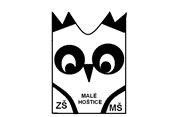                       Základní škola a Mateřská škola Opava – Malé Hoštice - příspěvková organizace       Dvořákova 37,747 05 Opava – Malé Hoštice Objednávka:  Na základě nabídky, kterou jste zaslala 7. 11. 2018, objednávám u Vás zpracování studie     proveditelnosti k projektu „Vytvoření a vybavení venkovní učebny pro rozvoj technicko-řemeslných a   přírodovědných kompetencí žáků ZŠ Opava - Malé Hoštice.“  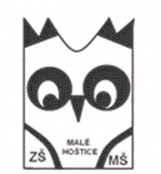   Děkujeme za kladné vyřízení naší objednávky.   V Opavě-Malých Hošticích 12. 11. 2018                            Mgr. Marcela Rončková                                                                                                                                                   ředitelka školy 